19 мая 2021 года старшим инспектором контрольно-счетного отдела дано заключение на постановление администрации муниципального образования «Сюгаильское» «Об утверждении отчета об исполнении бюджета муниципального образования «Сюгаильское» за 1 квартал 2021 года».Заключение  на  постановление администрации муниципального образования «Сюгаильское» от 22.04.2021г. № 25  «Об утверждении отчета об исполнении  бюджета муниципального образования «Сюгаильское» за 1 квартал 2021 года»  проведено  в соответствии с  Бюджетным кодексом Российской Федерации, положениями Федерального закона от 07.02.2011г.  № 6-ФЗ «Об общих принципах организации и деятельности контрольно-счетных органов субъектов Российской Федерации и муниципальных образований» (в ред. изменений),  Федерального закона от 6 октября 2003г. № 131-ФЗ «Об общих принципах организации местного самоуправления в Российской Федерации» (в ред. изменений),   Уставом муниципального образования «Сюгаильское», Положением «О бюджетном процессе в муниципальном образовании «Сюгаильское», утвержденным решением  Совета депутатов муниципального образования «Сюгаильское» от 16.10.2008г. № 6.3 (в ред. изменений), Соглашением, заключенным между Советом депутатов муниципального образования «Сюгаильское» (далее – сельский Совет депутатов) и Советом депутатов муниципального образования «Можгинский район», о передаче контрольно-счётному отделу муниципального образования «Можгинский район» полномочий контрольно-счётного органа муниципального образования «Сюгаильское» по осуществлению внешнего муниципального финансового контроля, одобренного решением сельского Совета депутатов от 29.12.2020г. № 35.2,  Положением  о контрольно - счетном отделе муниципального образования «Можгинский район», утвержденным Решением Совета депутатов муниципального образования «Можгинский район» от 24.11.2011г.  № 37.6 (в ред. изменений), п. 2.4 плана работы контрольно-счётного отдела муниципального образования «Можгинский район» (далее – контрольно-счётный отдел) на 2021 год, утвержденного решением  районного Совета депутатов от 23.12.2020г. № 38.13, Стандарта внешнего муниципального финансового контроля «Проведение экспертно-аналитического мероприятия», утвержденного председателем контрольно-счетного отдела.Целью  экспертно - аналитического мероприятия является: реализация закрепленных за контрольно-счетным отделом полномочий, регулярное информирование сельского Совета депутатов и главы муниципального образования сельского поселения «Сюгаильское» (далее - сельское поселение)  о ходе исполнения бюджета муниципального образования «Сюгаильское» (далее – бюджет сельского поселения).Бюджет сельского поселения за 1 квартал 2021 года исполнялся в соответствии с требованиями и нормами действующего бюджетного законодательства и  муниципальными правовыми актами.Согласно данных Отчета ф. 0503117 об исполнении бюджета сельского поселения  доходы поступили в сумме 1 117,0 тыс. руб., что составляет 40,5%  плановых и 35,8% уточненных бюджетных назначений, в том числе  собственные доходы исполнены в сумме 74,1 тыс. руб. Удельный вес собственных доходов в общем объеме доходов бюджета сельского поселения составил 6,6%. В структуре собственных  доходов 25% уровень плановых назначений не достигнут ни по одному  доходному источнику, процент исполнения составляет от  1,7% до 22,7%, по доходному источнику «Единый сельскохозяйственный налог» за 1 квартал  доходы не поступили. Согласно плана поступлений налоговых и неналоговых доходов на 2021 год, согласованного с Минфином УР, план поступления собственных доходов в бюджет сельского поселения на 1 квартал  отчетного года согласован в сумме 122,0 тыс. руб., т.е. собственные доходы за 1 квартал недовыполнены на 47,9 тыс. руб. или 39,3%. Безвозмездные поступления  поступили в сумме 1 042,9 тыс. руб., что составляет что составляет 58,4%  плановых и 48,6% уточненных бюджетных назначений. Удельный вес безвозмездных поступлений в общем объеме доходов бюджета сельского поселения составил  93,4%.Налоговая недоимка по налогам, сборам и иным обязательным платежам по данным Межрайонной ИФНС России  № 7 по УР  по состоянию на 01.04.2021г. в сравнении с аналогичным периодом прошлого года (157,3 тыс. руб.) увеличилась на 4,5 тыс. руб. и   составила 161,8 тыс. руб.За 1 квартал 2021г. расходы составили в сумме 1 115,1 тыс. рублей, или 40,4% плановых и 35,8% уточненных бюджетных ассигнований. В структуре расходов бюджета сельского поселения  по трем разделам сложился высокий процент исполнения расходов: по разделу «Культура и кинематография» - 100%,  по разделам «Национальная экономика» - 51,6% уточненных бюджетных ассигнований,  «Общегосударственные вопросы» - 40,3% уточненных бюджетных ассигнований, по трем разделам процент исполнения расходов составил от 0,4 до 18,1%  уточненных бюджетных ассигнований, т.е. 25% уровень исполнения не достигнут.Бюджет сельского поселения за 1 квартал 2021г. исполнен с профицитом в размере 1,9 тыс. руб., что соответствует Отчету ф. 0503117. Замечания финансово-экономического характера отсутствуют.Контрольно-счетным отделом   предложен ряд мероприятий  в целях обеспечения полноты учета налогоплательщиков и увеличения доходной базы  сельского поселения.Представление по результатам экспертно-аналитического мероприятия не направлялось.исп.  старший инспектор  контрольно-счетного отдела  Е.В. Трефилова20.05.2021г.КОНТРОЛЬНО-СЧЕТНЫЙ ОТДЕЛ
МУНИЦИПАЛЬНОГО ОБРАЗОВАНИЯ «МОЖГИНСКИЙ РАЙОН»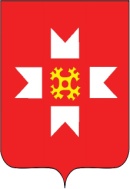 «МОЖГА  ЁРОС» МУНИЦИПАЛ  КЫЛДЫТЭЛЭН ЭСКЕРОНЪЯ НО ЛЫДЪЯНЪЯ  ЁЗЭТЭЗ